CORREÇÃO ATIVIDADES SEMANA 1 DE 23 A 27/03/2020*SEGUNDA- FEIRA 23/03/2020ROTINAQuando falo em estudar os números, alfabeto, dias da semana, meses do ano, não é necessário copiar no caderno, e ler com a criança, perguntar para a criança:*que dia da semana é hoje?*e ontem que dia foi?*e amanhã será que dia?*Em qual mês estamos?*quantos dias tem esse mês?*Esse mês tem feriado?*Feriado do que? O que comemoramos?*Quantos dias tem uma semana?*Quais são os dias da semana?*Quantos Meses Tem Um Ano?*Quais São ?TODOS OS DIAS, A CRIANÇA DEVERÁ ESCREVER A DATA NO CADERNO JUNTO COM A DESCRIÇÃO: “ATIVIDADE DOMICILIAR” EXEMPLO: RIBEIRÃO CORRENTE, 23 DE MARÇO DE 2020ATIVIDADE DOMICILIAR (DECRETO ESTADUAL 64.862/20 E DECRETO MUNICIPAL 1.852,16/03/2020NOME: ( NOME E SOBRENOME)*Texto : O vai e vem da águaEra para fazer a leitura e a criança fazer um desenho no caderno.*Quais atitude podemos ter para economizar água?-Fechar a torneira-Tomar banho com o chuveiro fechado, abrir só para molhar o corpo e enxaguar-Não lavar a calçada com a mangueira, utilizar o balde -Podemos reutilizar a água da máquina ou do tanquinho para lavar o quintal.-Escovar os dentes com a torneira fechada, abrir só para enxaguar a boca, não deixar a torneira aberta enquanto se escova os dentes.*Livro de matemática página 36 e 37.Números 1,2 e 3Atividade 1Copiar os númerosAtividade2Colocar as quantidadesPião-1           Soldadinhos-2     bichinhos-2          trem 1Atividade 3O que temos no corpo com a quantidade abaixo: Nariz, umbigo e boca Orelhas, pés e olhos.Página 37Atividade 1Fazer o número 3Atividade 2 Completar quantos anos  1º bolo -1 um 2º bolo – 2 dois 3º bolo – 3 trêsAtividade 3Quantos dedos a menina está mostrando?Na mão esquerda: 2Na mão direita: 1Nas duas mãos juntas:3TERÇA FEIRA,24/03/2020* ROTINA: MESMO DA SEGUNDA FEIRA*Lista com 10 nomes de amigos da sala:  *Livro de Português páginas: 48 e 49.   -Atividade 8 9 Observe a imagem Página 49Atividade A) O alfabeto, as letras do alfabeto, fichas com letras do alfabeto. (Não é necessário colocar todas as respostas, são opções do que as crianças podem falar) Atividade BPara arquivar documentosAtividade CPasta da letra PAtividade D : LUIS Atividade E : Não, porque nesta lista não tem nenhum nome começado com M.Atividade F: ANA E APARECIDA, PAULA E PATRICIAAtividade G: Na pasta da letra A e na pasta da letra PAtividade H: ALDENIR, ANA  LIVIA, ÁGATHA E PEDRO MIGUEL, PEDRO CARVALHOQUARTA FEIRA, 25/03/2020ESTUDAR, IGUAL MODELO DE SEGUNDA (ROTINA)FAZER OS NUMERAIS NO CADERNO:0 – 1 – 2 – 3 – 4 – 5 – 6 – 7 – 8 – 9 –10- 11 -12 -13 -14 -15 -16 -17 -18 -19-20 -21 -22 -23 -24 -25 -26 -27 -28 -29 –30 – 31 -32 -33 -34 -35 -36 -37 -38 -39-40 – 41- 42- 43- 44 -45 -46- 47 -48 -49-50.Livro Interdisciplinar Vem Voar, páginas:20 e 21. Meu corpo no AmbienteSomente leitura com as crianças.QUINTA FEIRA, 26/03/2020Estudar como a rotina de segundaLeitura do texto: “A ESTRELA DORMINHOCA”CIRCULAR AS RIMAS A ESTRELA DORMINHOCAUMA ESTRELA DORMINHOCA
DORME E RONCA A NOITE INTEIRA.QUE ESTRELA DE DOIDEIRA,
QUE ESTRELA PREGUIÇOSA!TODAS, TODAS AS ESTRELAS
DORMEM SÓ DURANTE O DIA.DE NOITE, ELAS ACORDAM,
SACODEM AS CABELEIRAS
FEITAS SÓ DE DIAMANTES.MAS A TAL DA DORMIDEIRA
RONCA, RONCA NUMA NUVEM
DEBAIXO DO SEU LENÇOL.ACORDA DE MADRUGADA,
ESFREGA OS OLHOS, ROSADA,
DORMIU A NOITE INTEIRINHA.DEPOIS FICA AMARELADA,
LEVANTA, TODA ASSANHADA,
DOURADA ESTRELA SOL!(SYLVIA ORTHOF. A POESIA É UMA PULGA. SÃO PAULO, ATUAL, 1992.)O bilhete irei corrigir quando voltar.SEXTA FEIRA, 27/03/2020Estudar como na rotina de segunda.Lista de palavras, corrigirei quando voltar,Brincadeiras que eu gosto, corrigirei quando voltar. 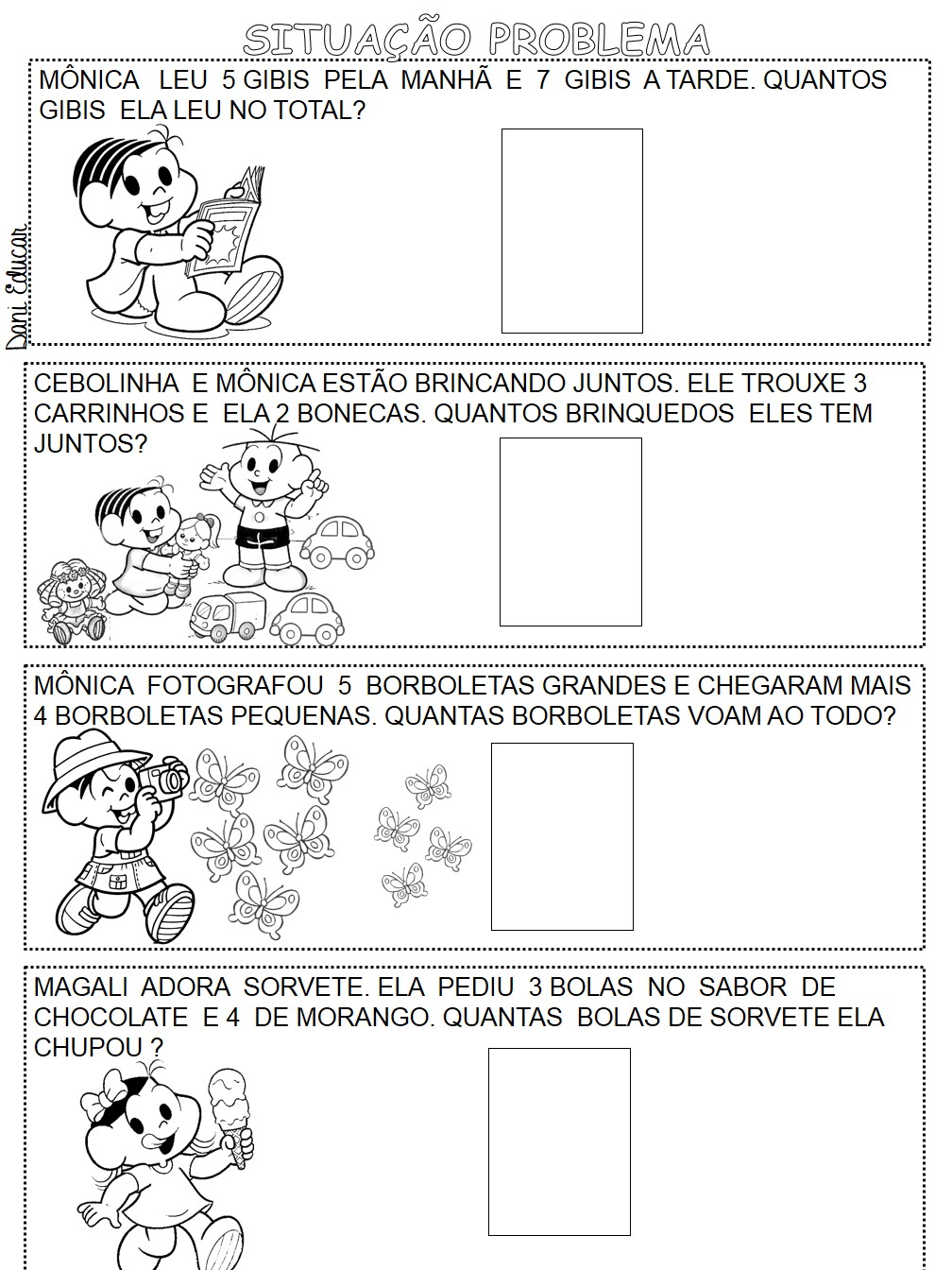 Problema 1- A criança pode fazer desenho das quantidades.5 +7=12     ELA LEU NO TOTAL 12 GIBISProblema 23 +2= 5   ELES TEM 5 BRINQUEDOS JUNTOSPROBLEMA 35 + 4= 9   AO TODO VOAM 9 BORBOLETAS.PROBLEMA 43 + 4= 7   ELA CHUPOU 7 BOLAS DE SORVETE AO TODO.